Date:		Wednesday, March 16, 2022Time:		3 p.m.Location:	Zoom____________________________________________________________Members:	Janet deVos, Hugh Hanly (Chair), Rabiya Azeez (Vice Chair), and Councillor Stewart PattersonRegrets:     Adrien McKenna, Tracey Willis, Ashley Everets, Andrew PoirierOthers:	Kyra Hayes, Supervisor, Customer Experience & Communications
Brittany Burley, Coordinator, Customer Experience & Communications
Kendle Columbus, Elections Assistant
____________________________________________________________Hugh called the meeting to order at 3:05 p.m.Disclosures of Pecuniary Interest NoneMunicipal Election 2022 – Accessibility PlanThe committee felt that the plan was well done and very detailed. The committee had the following questions/information for the Elections Committee:Can we offer polling stations at retirement homes with 20 or more beds, rather than 50 or more?Can we have clarification on whether a long-term care home is an institution? The committee does not feel like polling stations should require one special voting place for people with disabilities because all of the polling booths are accessible and we don’t want people to feel they need to self-identify as having a disability to use a special voting station. Pending clarification on the above points, the committee would be willing to consider the plan accepted. Accessibility Coordinator Staffing Update – Kyra HayesInterviews have been completed and an offer will be made shortly to the top candidate. We hope to have someone in the role in April and will share the name of the successful candidate once an offer has been signed. Shape Your HC survey – Kyra HayesThe Customer Experience & Communications division launched a new survey to seek resident input on county programs and services and more broadly, customer experience across the organization. Accessibility is an important component of customer service and all committee members are requested to complete the survey and share it with their networks. The survey can be accessed via direct link at https://www.surveymonkey.com/r/ShapeYourHC.2022 on-street patio program – Kyra HayesThe on street patio program is back once again with a new start date of March 15 and an extension to January 1, 2023. Applications are currently being accepted, and all new applications or applications from previous years with substantial changes will be forwarded to this committee via e-mail for review within a 1-2 week period. This is the same approach that was used previously. There have been no new applications to date. Diversity, Equity and Inclusion Committee update – Rabiya AzeezThe first meeting was today at 11:30. The committee introduced themselves and are planning next steps. Until July, they plan to meet the third Thursday of every month in the evenings to identify the issues and what supports they can provide. They will then devise a plan for the year. Because this is an election year, the committee may be dissolving if the new council decides this. If not, they’ll come up with a plan for their upcoming work. Community and Recreation Facilities Strategy update – Hugh HanlyThe committee has not met yet. They’re looking to have the first committee meeting in early April and will have something to report back at that time. The preliminary public survey has closed and received more than 2000 responses. Adjournment
Janet moved to adjourn the meeting at 3:28 p.m.
Rabiya seconded the motion.
All in favour.
Motion carried. Next Meeting:Wednesday, June 15 at 3:00 p.m. To be determined whether the meeting is Zoom or in person. 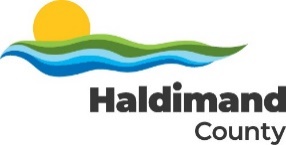 Accessibility Advisory Committee Minutes